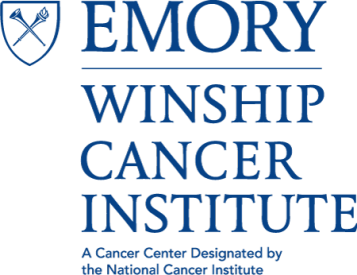 Cancer Genetics and Epigenetics (CGE) Program Meeting“Clinical Molecular Diagnostics for a Comprehensive Cancer Center: Moving forward with Pan-Heme and Pan-Solid Tumor panels”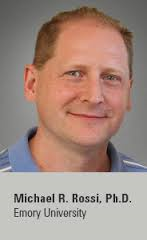 Michael Rossi Ph.D., FACMG
Assistant Professor, Division of Cancer Biology, Department of Radiation Oncology Department of Pathology and Laboratory MedicineTuesday, June 6, 20174:00 PM – 5:00 PM
John H. Kauffman Auditorium(C5012, 5th Floor Winship)~Light Refreshments~Contact: Antonio Kyler akyler@emory.edu  